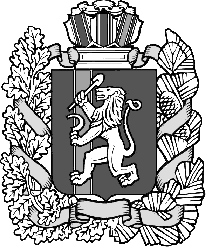 Муниципальное образование «Закрытое административно – территориальное образование  Железногорск Красноярского края»АДМИНИСТРАЦИЯ ЗАТО  г.ЖЕЛЕЗНОГОРСКРАСПОРЯЖЕНИЕ29.07. 2011                                                                                                           			№424прг.ЖелезногорскОб утверждении Кодекса этики и служебного поведения муниципальных служащих Администрации ЗАТО г.Железногорск Во исполнение пункта 2 Типового кодекса этики и служебного поведения государственных служащих Российской Федерации и муниципальных служащих, одобренного решением президиума Совета при Президенте Российской Федерации по противодействию коррупции от 23.12.2010 (протокол № 21),  1. Утвердить Кодекс этики и служебного поведения муниципальных служащих  Администрации ЗАТО г.Железногорск (Приложение 1). 2. Отделу судебной защиты и кадровой работы Управления по правовой и кадровой работе (И.Е.Первушкина) в срок до 31.08.2011:2.1. Ознакомить муниципальных служащих Администрации ЗАТО г.Железногорск с настоящим распоряжением под роспись;2.2.  Внести соответствующие изменения в трудовые договора муниципальных служащих Администрации ЗАТО г.Железногорск. 3. Начальнику Отдела общественных связей Администрации ЗАТО г.Железногорск (Е.И. Головинкина) разместить настоящее распоряжение на официальном сайте муниципального образования «Закрытое административно-территориальное образование Железногорск Красноярского края» в информационно-телекоммуникационной сети Интернет.	4.  Контроль за исполнением настоящего распоряжения оставляю за собой.5. Настоящее распоряжение вступает в силу со дня подписания.Глава администрации 								     С.Е. ПешковКОДЕКС этики и служебного поведения муниципальных служащих Администрации ЗАТО г.ЖелезногорскI. Общие положения1. Настоящий Кодекс этики и служебного поведения  муниципальных служащих Администрации ЗАТО г.Железногорск (далее - Кодекс) разработан в соответствии с Типовым кодексом этики и служебного поведения государственных служащих Российской Федерации и муниципальных служащих, одобренным решением президиума Совета при Президенте Российской Федерации по противодействию коррупции от 23.12.2010 (протокол № 21).2. Кодекс представляет собой свод общих принципов профессиональной служебной этики и основных правил служебного поведения, которыми должны руководствоваться муниципальные служащие  Администрации ЗАТО г.Железногорск независимо от замещаемой ими должности.3. Гражданину Российской Федерации, поступающему на муниципальную службу в Администрацию ЗАТО г.Железногорск, рекомендуется ознакомиться с положениями Кодекса и соблюдать его этические нормы и требования в процессе своей служебной деятельности.4. Каждый муниципальный служащий Администрации ЗАТО г.Железногорск вправе принимать все необходимые меры для соблюдения положений Кодекса, а каждый гражданин Российской Федерации вправе ожидать от муниципальных служащих  Администрации ЗАТО г.Железногорск поведения в отношениях с ним в соответствии с положениями Кодекса.5. Целью настоящего Кодекса является установление этических норм и правил служебного поведения муниципальных служащих  Администрации ЗАТО г.Железногорск для достойного выполнения ими профессиональной деятельности, а также содействие укреплению авторитета муниципальных служащих, доверия граждан к государственным органам и органам местного самоуправления и обеспечение единых норм поведения муниципальных служащих.6. Настоящий Кодекс призван повысить эффективность выполнения муниципальными служащими Администрации ЗАТО г.Железногорск их должностных обязанностей.7. Знание и соблюдение  муниципальными служащими Администрации ЗАТО г.Железногорск положений Кодекса является одним из критериев оценки качества их служебного поведения.II. Основные принципы и правила служебного поведениямуниципальных служащих  Администрации ЗАТО г.Железногорск8. Основные принципы служебного поведения муниципальных служащих  Администрации ЗАТО г.Железногорск являются основой поведения граждан Российской Федерации в связи с нахождением их на  муниципальной службе.9. Муниципальные служащие  Администрации ЗАТО г.Железногорск, сознавая ответственность перед государством, обществом и гражданами, призваны:а) исполнять должностные обязанности добросовестно и на высоком профессиональном уровне в целях обеспечения эффективной работы органа местного самоуправления;б) исходить из того, что признание, соблюдение и защита прав и свобод человека и гражданина определяют основной смысл и содержание деятельности как  Администрации ЗАТО г.Железногорск в целом, так и муниципальных служащих;в) осуществлять свою деятельность в пределах полномочий  Администрации ЗАТО г.Железногорск;г) не оказывать предпочтения каким-либо профессиональным или социальным группам и организациям, быть независимыми от влияния отдельных граждан, профессиональных или социальных групп и организаций;д) исключать действия, связанные с влиянием каких-либо личных, имущественных (финансовых) и иных интересов, препятствующих добросовестному исполнению ими должностных обязанностей;е) соблюдать беспристрастность, исключающую возможность влияния на их служебную деятельность решений политических партий и общественных объединений;ж) соблюдать нормы служебной, профессиональной этики и правила делового поведения;з) проявлять корректность и внимательность в обращении с гражданами и должностными лицами;и) проявлять терпимость и уважение к обычаям и традициям народов России и других государств, учитывать культурные и иные особенности различных этнических, социальных групп и конфессий, способствовать межнациональному и межконфессиональному согласию;к) воздерживаться от поведения, которое могло бы вызвать сомнение в добросовестном исполнении  муниципальным служащим должностных обязанностей, а также избегать конфликтных ситуаций, способных нанести ущерб его репутации или авторитету  Администрации ЗАТО г.Железногорск;л) принимать предусмотренные законодательством Российской Федерации меры по недопущению возникновения конфликта интересов и урегулированию возникших случаев конфликта интересов;м) не использовать служебное положение для оказания влияния на деятельность государственных органов, органов местного самоуправления,  организаций, должностных лиц,  муниципальных служащих и граждан при решении вопросов личного характера;н) воздерживаться от публичных высказываний, суждений и оценок в отношении деятельности  Администрации ЗАТО г.Железногорск и Главы администрации ЗАТО г.Железногорск, если это не входит в должностные обязанности муниципального служащего;о) соблюдать установленные в  Администрации ЗАТО г.Железногорск правила публичных выступлений и предоставления служебной информации;п) уважительно относиться к деятельности представителей средств массовой информации по информированию общества о работе  Администрации ЗАТО г.Железногорск, а также оказывать содействие в получении достоверной информации в установленном порядке;р) воздерживаться в публичных выступлениях, в том числе в средствах массовой информации, от обозначения стоимости в иностранной валюте (условных денежных единицах) на территории Российской Федерации товаров, работ, услуг и иных объектов гражданских прав, сумм сделок между резидентами Российской Федерации, показателей бюджетов всех уровней бюджетной системы Российской Федерации, размеров муниципальных заимствований, муниципального долга, за исключением случаев, когда это необходимо для точной передачи сведений либо предусмотрено законодательством Российской Федерации, международными договорами Российской Федерации, обычаями делового оборота;с) постоянно стремиться к обеспечению как можно более эффективного распоряжения ресурсами, находящимися в сфере его ответственности.10. Муниципальный служащий  Администрации ЗАТО г.Железногорск, наделенный организационно-распорядительными полномочиями по отношению к другим муниципальным служащим, призван:а) принимать меры по предотвращению и урегулированию конфликта интересов;б) принимать меры по предупреждению коррупции;в) не допускать случаев принуждения муниципальных служащих к участию в деятельности политических партий и общественных объединений.11. Муниципальным служащим  Администрации ЗАТО г.Железногорск, наделенным организационно-распорядительными полномочиями по отношению к другим  муниципальным служащим, следует принимать меры к тому, чтобы подчиненные ему  муниципальные  служащие не допускали коррупционно опасного поведения, своим личным поведением подавать пример честности, беспристрастности и справедливости.III. Рекомендательные этические правила служебного поведения муниципальных служащих  Администрации ЗАТО г.Железногорск12. В служебном поведении муниципальному служащему  Администрации ЗАТО г.Железногорск необходимо исходить из конституционных положений о том, что человек, его права и свободы являются высшей ценностью и каждый гражданин имеет право на неприкосновенность частной жизни, личную и семейную тайну, защиту чести, достоинства, своего доброго имени.13. В служебном поведении  муниципальный служащий воздерживается от:а) любого вида высказываний и действий дискриминационного характера по признакам пола, возраста, расы, национальности, языка, гражданства, социального, имущественного или семейного положения, политических или религиозных предпочтений;б) грубости, проявлений пренебрежительного тона, заносчивости, предвзятых замечаний, предъявления неправомерных, незаслуженных обвинений;в) угроз, оскорбительных выражений или реплик, действий, препятствующих нормальному общению или провоцирующих противоправное поведение;г) курения во время служебных совещаний, бесед, иного служебного общения с гражданами.14. Муниципальные служащие  Администрации ЗАТО г.Железногорск призваны способствовать своим служебным поведением установлению в коллективе деловых взаимоотношений и конструктивного сотрудничества друг с другом. Муниципальные  служащие должны быть вежливыми, доброжелательными, корректными, внимательными и проявлять терпимость в общении с гражданами и коллегами.15. Внешний вид  муниципального служащего при исполнении им должностных обязанностей в зависимости от условий службы и формата служебного мероприятия должен способствовать уважительному отношению граждан к государственным органам и органам местного самоуправления, соответствовать общепринятому деловому стилю, который отличают официальность, сдержанность, традиционность, аккуратность.IV. Ответственность за нарушение положений Кодекса16. Нарушение  муниципальным служащим  Администрации ЗАТО г.Железногорск положений Кодекса подлежит моральному осуждению на заседании комиссии Администрации ЗАТО г.Железногорск по соблюдению требований к служебному поведению муниципальных служащих и урегулированию конфликта интересов, созданной на основании постановления Администрации ЗАТО Железногорск от 08.09.2010 № 1359.Соблюдение  муниципальными служащими Администрации ЗАТО г.Железногорск положений Кодекса предполагается учитывать при проведении аттестаций, формировании кадрового резерва для выдвижения на вышестоящие должности, а также при наложении дисциплинарных взысканий.Приложение 1к распоряжению Администрации ЗАТО г.Железногорскот 29.07.2011  № 424пр